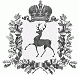 ЗЕМСКОЕ СОБРАНИЕШАРАНГСКОГО МУНИЦИПАЛЬНОГО РАЙОНАНИЖЕГОРОДСКОЙ ОБЛАСТИРЕШЕНИЕот  27.08. 2020 							                    №  23О внесении изменений в решение Земского собранияШарангского муниципального района от 20 марта 2015 года № 4	В целях приведения в соответствие с действующим законодательством Земское собрание Шарангского муниципального района решило:Внести в решение Земского собрания Шарангского муниципального района от 20 марта 2015 года № 4 «Об утверждении Положения о порядке выплаты единовременного поощрения при выходе на пенсию лицам, замещавшим муниципальные должности и должности муниципальной службы в Шарангском муниципальном районе» следующие изменения:Наименование решения изложить в следующей редакции:«Об утверждении Положения о порядке и условиях выплаты единовременного денежного вознаграждения при прекращении полномочий (в том числе досрочно) лицам, замещавшим муниципальные должности в Шарангском муниципальном районе Нижегородской области, и Положения о порядке и условиях выплаты единовременного поощрения в связи с выходом на пенсию за выслугу лет лицам, замещавшим должности муниципальной службы в Шарангском муниципальном районе Нижегородской области».Пункты 1,2 изложить в следующей редакции:«1. Утвердить прилагаемые:Положение о порядке и условиях выплаты единовременного денежного вознаграждения при прекращении полномочий (в том числе досрочно) лицам, замещавшим муниципальные должности в Шарангском муниципальном районе Нижегородской области;Положение о порядке и условиях выплаты единовременного поощрения в связи с выходом на пенсию за выслугу лет лицам, замещавшим должности муниципальной службы в Шарангском муниципальном районе Нижегородской области.Финансовому управлению администрации Шарангского муниципального района ежегодно при формировании районного бюджета предусматривать средства, необходимые для выплаты единовременного денежного вознаграждения при прекращении полномочий (в том числе досрочно) лицам, замещавшим муниципальные должности в Шарангском муниципальном районе Нижегородской области, и единовременного поощрения в связи с выходом на пенсию за выслугу лет лицам, замещавшим должности муниципальной службы в Шарангском муниципальном районе Нижегородской области.1.3. Положение о порядке выплаты единовременного поощрения при выходе на пенсию лицам, замещавшим муниципальные должности и должности муниципальной службы в Шарангском муниципальном районе, утвержденное Решением, изложить в новой редакции согласно приложению 1 к настоящему Решению.1.4. Дополнить Решение Положением о порядке и условиях выплаты единовременного поощрения в связи с выходом на пенсию за выслугу лет лицам, замещавшим должности муниципальной службы в Шарангском муниципальном районе Нижегородской области, в редакции согласно приложению 2 к настоящему Решению.2. Настоящее Решение вступает в силу со дня его официального опубликования.         Глава местного самоуправления					 Н.П. ФилимоновПриложение 2к решению Земского собранияШарангского муниципального районаот ______________ 2020  ___«Утвержденорешением Земского собранияШарангского муниципального районаот 20 марта 2015 года № 4(в редакции решения Земского собранияШарангского муниципального районаот___________________ №___)ПОЛОЖЕНИЕО ПОРЯДКЕ И УСЛОВИЯХ ВЫПЛАТЫ ЕДИНОВРЕМЕННОГО ПООЩРЕНИЯВ СВЯЗИ С ВЫХОДОМ НА ПЕНСИЮ ЗА ВЫСЛУГУЛЕТ ЛИЦАМ, ЗАМЕЩАВШИМ ДОЛЖНОСТИ МУНИЦИПАЛЬНОЙСЛУЖБЫ В ШАРАНГСКОМ МУНИЦИПАЛЬНОМ РАЙОНЕ НИЖЕГОРОДСКОЙ ОБЛАСТИ(далее - Положение)1. Общие положения1.1. Настоящее Положение устанавливает порядок и условия выплаты единовременного поощрения в связи с выходом на пенсию за выслугу лет (далее - единовременное поощрение) лицам, замещавшим должности муниципальной службы в Шарангском муниципальном районе Нижегородской области (далее – лица, замещавшие должности муниципальной службы в Шарангском районе).1.2. Финансирование выплаты единовременного поощрения осуществляется за счет средств районного бюджета.2. Условия выплаты и размер единовременного поощрения2.1. Единовременное поощрение выплачивается лицам, замещавшим должности муниципальной службы в Шарангском районе, уволенным с муниципальной службы в Шарангском районе (далее - муниципальная служба) по основаниям, являющимся условием для назначения пенсии за выслугу лет в соответствии с решением Земского собрания Шарангского муниципального района от 19 ноября 2013 года № 42 «Об утверждении Положения о пенсии за выслугу лет лицам, замещавшим муниципальные должности и должности муниципальной службы в Шарангском муниципальном районе Нижегородской области» (далее – Решением), и имеющим на момент увольнения с муниципальной службы право на назначение пенсии за выслугу лет в соответствии с Решением. Единовременное поощрение выплачивается по решению представителя нанимателя.2.2. Единовременное поощрение выплачивается в размере:восьми окладов денежного содержания при стаже муниципальной службы свыше 15 лет;десяти окладов денежного содержания при стаже муниципальной службы свыше 20 лет;двенадцати окладов денежного содержания при стаже муниципальной службы свыше 25 лет.2.3. Размер единовременного поощрения определяется исходя из стажа муниципальной службы и установленного лицу, замещавшему должность муниципальной службы в Шарангском районе, оклада денежного содержания (должностного оклада и оклада за классный чин) на дату увольнения.3. Порядок исчисления стажа муниципальной службыдля определения размера единовременного поощрения3.1. В стаж муниципальной службы для определения размера единовременного поощрения включаются периоды замещения должностей, предусмотренные статьей 28 Закона Нижегородской области от 3 августа 2007 года № 99-З «О муниципальной службе в Нижегородской области».3.2. Исчисление стажа муниципальной службы производится в календарном порядке. При исчислении стажа муниципальной службы все включаемые в него периоды службы (работы) суммируются.3.3. Документами, подтверждающими стаж муниципальной службы, являются трудовая книжка, военный билет и иные документы соответствующих государственных органов, архивных учреждений, установленные законодательством Российской Федерации.3.4. Спорные вопросы по стажу муниципальной службы для выплаты единовременного поощрения рассматриваются комиссией по установлению стажа муниципальной службы органа местного самоуправления, в котором заявитель замещал должность муниципальной службы Шарангского муниципального района перед увольнением.3.5. Решение комиссии может быть обжаловано в судебном порядке.4. Порядок обращения за выплатой единовременного поощрения4.1. Заявление о выплате единовременного поощрения по форме согласно приложению 1 к настоящему Положению подается лично лицом, замещавшим должность муниципальной службы в Шарангском районе, руководителю органа местного самоуправления Шарангского муниципального района, руководителю структурного подразделения администрации Шарангского муниципального района, в котором заявитель замещал должность перед увольнением.4.2. Лицо, замещавшее должность муниципальной службы в Шарангском районе, обращается за выплатой единовременного поощрения в течение 30 календарных дней со дня, следующего за днем увольнения.5. Порядок выплаты единовременного поощрения5.1. Кадровая служба органа местного самоуправления Шарангского муниципального района, структурного подразделения администрации Шарангского муниципального района, в котором заявитель замещал должность перед увольнением, готовит справку о стаже муниципальной службы для выплаты единовременного поощрения по форме согласно приложению 2 к настоящему Положению и проект распоряжения (приказа) о размере выплаты единовременного поощрения.5.2. Единовременное поощрение выплачивается органом местного самоуправления Шарангского муниципального района, исполнительно-распорядительным органом администрации Шарангского муниципального района, в котором лицо замещало должность муниципальной службы в Шарангском районе перед увольнением, за счет утвержденной сметы расходов на содержание аппарата управления с последующим возмещением данных расходов из районного бюджета.5.3. Единовременное поощрение не выплачивается лицам, замещавшим должность муниципальной службы в Шарангском районе, если им ранее была произведена выплата единовременного денежного вознаграждения либо единовременного поощрения (единовременного денежного пособия, выходного пособия, иных выплат) в связи с увольнением с военной службы, правоохранительной службы, государственной службы иных видов, федеральной государственной гражданской службы, государственной гражданской службы, муниципальной службы, прекращением полномочий (в том числе досрочно) по государственной, муниципальной должности, должности судьи.Приложение 1к Положению о порядке и условиях выплатыединовременного поощрения в связис выходом на пенсию за выслугу лет лицам,замещавшим должности муниципальной службы в Шарангском муниципальном районе  Нижегородской области                            _______________________________________________                            (наименование должности, органа местногосамоуправления, структурного подразделенияадминистрации Шарангского муниципального района, инициалы и фамилия руководителя)                            _______________________________________________                            от ____________________________________________                                    (наименование должности заявителя                                           на дату увольнения)                            _______________________________________________                            _______________________________________________                                  (фамилия, имя, отчество заявителя)ЗАЯВЛЕНИЕ    В  соответствии  с  решением Земского собрания Шарангского муниципального района от 20 марта 2015 года № 4 «Об утверждении Положения о порядке и условиях выплаты единовременного денежного вознаграждения при прекращении полномочий (в том числе досрочно) лицам, замещавшим муниципальные должности в Шарангском муниципальном районе Нижегородской области, и Положения о порядке и условиях выплаты единовременного поощрения в связи с выходом на пенсию за выслугу лет лицам, замещавшим должности муниципальной службы в Шарангском муниципальном районе Нижегородской области» прошу выплатить мне единовременное поощрение."_____" _____________ 20____ г.                        ________________________________                                                                                                  (подпись заявителя)Приложение 2к Положению о порядке и условиях выплатыединовременного поощрения в связис выходом на пенсию за выслугу лет лицам,замещавшим должности муниципальнойслужбы в Шарангском муниципальном районе Нижегородской областиСПРАВКАО СТАЖЕ МУНИЦИПАЛЬНОЙ СЛУЖБЫДЛЯ ВЫПЛАТЫ ЕДИНОВРЕМЕННОГО ПООЩРЕНИЯ__________________________________________________________________________,                         (фамилия, имя, отчество)замещавшего  должность  муниципальной службы в Шарангском муниципальном районе перед увольнением ____________________________________________________________________________________________________________________________                           (должность заявителя)Руководитель кадровой службы(ответственный исполнитель,)              должность                                        м.п. ____________________________                                                                                   (подпись, инициалы, фамилия).».Приложение 1к решению Земского собранияШарангского муниципального районаот ______________ 2020 года ___«Утвержденорешением Земского собранияШарангского муниципального районаот 20 марта 2015 года № 4(в редакции решения Земского собранияШарангского муниципального районаот___________________ №___)ПОЛОЖЕНИЕО ПОРЯДКЕ И УСЛОВИЯХ ВЫПЛАТЫ ЕДИНОВРЕМЕННОГО ДЕНЕЖНОГОВОЗНАГРАЖДЕНИЯ ПРИ ПРЕКРАЩЕНИИ ПОЛНОМОЧИЙ (В ТОМ ЧИСЛЕДОСРОЧНО) ЛИЦАМ, ЗАМЕЩАВШИМ МУНИЦИПАЛЬНЫЕ ДОЛЖНОСТИВ ШАРАНГСКОМ МУНИЦИПАЛЬНОМ РАЙОНЕ НИЖЕГОРОДСКОЙ ОБЛАСТИ(далее - Положение)1. Общие положения1.1. Настоящее Положение устанавливает порядок и условия выплаты единовременного денежного вознаграждения при прекращении полномочий (в том числе досрочно) (далее - единовременное денежное вознаграждение) лицам, замещавшим муниципальные должности в Шарангском муниципальном районе Нижегородской области на профессиональной постоянной основе (далее - лица, замещавшие муниципальные должности в Шарангском районе).1.2. Финансирование выплаты единовременного денежного вознаграждения осуществляется за счет средств районного бюджета.2. Условия выплаты и размер единовременногоденежного вознаграждения2.1. Единовременное денежное вознаграждение выплачивается при прекращении полномочий (в том числе досрочно) лицам, замещавшим муниципальные должности в Шарангском районе и достигшим пенсионного возраста, установленного частью 1 статьи 8 Федерального закона от 28 декабря 2013 года N 400-ФЗ "О страховых пенсиях", либо потерявшим трудоспособность в период осуществления полномочий по муниципальной должности в Шарангском районе.2.2. Единовременное денежное вознаграждение выплачивается в размере:одного ежемесячного денежного вознаграждения за каждый полный год работы на муниципальной должности в Шарангском районе в пределах первого срока полномочий;0,5 ежемесячного денежного вознаграждения за каждый полный год работы на муниципальной должности в Шарангском районе в пределах второго и последующих сроков полномочий.2.3. Размер единовременного денежного вознаграждения определяется исходя из установленного лицу, замещавшему муниципальную должность в Шарангском районе, денежного вознаграждения на дату прекращения полномочий.3. Порядок учета периодов замещения муниципальныхдолжностей в Шарангском районе для определения размераединовременного денежного вознаграждения3.1. Последовательность сроков полномочий работы на муниципальных должностях в Шарангском районе определяется в хронологическом порядке независимо от органов местного самоуправления  Шарангского района, в которых замещались должности.Для определения размера единовременного денежного вознаграждения периоды замещения двух и более муниципальных должностей в Шарангском районе в пределах срока полномочий органов местного самоуправления Шарангского района суммируются.3.2. Спорные вопросы по стажу замещения муниципальных должностей в Шарангском районе для выплаты единовременного денежного вознаграждения рассматриваются уполномоченной на рассмотрение данных вопросов комиссией органа местного самоуправления, в котором заявитель замещал муниципальную должность Шарангского муниципального района перед прекращением полномочий.3.3. Решение комиссии может быть обжаловано в судебном порядке.4. Порядок выплаты единовременного денежного вознаграждения4.1. Кадровая служба органа местного самоуправления Шарангского муниципального района, в котором лицо замещало муниципальную должность  перед прекращением полномочий, готовит справку о периодах замещения муниципальных должностей в Шарангском районе для выплаты единовременного денежного вознаграждения по форме согласно приложению  к настоящему Положению и проект распоряжения (приказа) о размере выплаты единовременного денежного вознаграждения.Единовременное денежное вознаграждение выплачивается органом местного самоуправления, в котором лицо замещало  муниципальную должность в Шарангском районе при прекращении полномочий (в том числе досрочно), за счет утвержденной сметы расходов на содержание аппарата управления с последующим возмещением данных расходов из районного бюджета.4.2. Единовременное денежное вознаграждение не выплачивается лицам, замещавшим муниципальную должность в Шарангском районе, если им ранее была произведена выплата единовременного денежного вознаграждения либо единовременного поощрения (единовременного денежного пособия, выходного пособия, иных выплат) в связи с увольнением с военной службы, правоохранительной службы, государственной службы иных видов, федеральной государственной гражданской службы, государственной гражданской службы, муниципальной службы, прекращением полномочий (в том числе досрочно) по государственной, муниципальной должности, должности судьи.Единовременное денежное вознаграждение не выплачивается в случае прекращения полномочий (в том числе досрочно) в связи с несоблюдением ограничений, запретов, неисполнением обязанностей, установленных Федеральным законом от 25 декабря 2008 года N 273-ФЗ "О противодействии коррупции", Федеральным законом от 3 декабря 2012 года N 230-ФЗ "О контроле за соответствием расходов лиц, замещающих государственные должности, и иных лиц их доходам", Федеральным законом от 7 мая 2013 года N 79-ФЗ "О запрете отдельным категориям лиц открывать и иметь счета (вклады), хранить наличные денежные средства и ценности в иностранных банках, расположенных за пределами территории Российской Федерации, владеть и (или) пользоваться иностранными финансовыми инструментами", либо по основаниям, предусмотренным подпунктами 5,7,8 пункта 10 статьи 40, пунктами 1, 2.1, 2.2 статьи 73 Федерального закона от    6 октября 2003 года № 131-ФЗ «Об общих принципах организации местного самоуправления в Российской Федерации», либо в связи с несоблюдением ограничений, установленных пунктом 6 статьи 40 Федерального закона от     6 октября 2003 года № 131-ФЗ «Об общих принципах организации местного самоуправления в Российской Федерации»,  а также в связи с виновными действиями, установленными в судебном порядке.Приложение к Положению о порядке и условиях выплатыединовременного денежного вознагражденияпри прекращении полномочий (в том числедосрочно) лицам, замещавшиммуниципальные должностив Шарангском районеСПРАВКАО ПЕРИОДАХ ЗАМЕЩЕНИЯ МУНИЦИПАЛЬНЫХ ДОЛЖНОСТЕЙВ ШАРАНГСКОМ РАЙОНЕ ДЛЯ ВЫПЛАТЫ ЕДИНОВРЕМЕННОГОДЕНЕЖНОГО ВОЗНАГРАЖДЕНИЯ__________________________________________________________________________,(фамилия, имя, отчество)замещавшего   муниципальную   должность в Шарангском районе   перед прекращением полномочий___________________________________________________________________________(муниципальная должность заявителя)Руководитель кадровой службы(ответственный исполнитель,)              должность                                        м.п. ____________________________                                                                                   (подпись, инициалы, фамилия).».N п/пНаименование органа местного самоуправления, структурного подразделения администрации Шарангского муниципального района, замещаемая должностьПринятУволенСтажВсего:Всего:Всего:Всего:N п/пНаименование органа местного самоуправления в Шарангском районе, замещаемая муниципальная должностьПринятУволенСтажВсего:Всего:Всего:Всего: